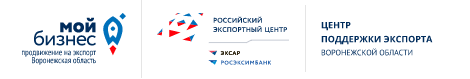 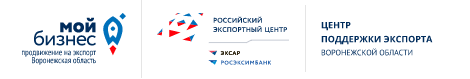 Раздел 1. Сведения о Заявителе:Раздел 2. Сведения о получаемой услуге:В соответствии со ст. 6, 9 Федерального закона от 27 июля 2006 года № 152-ФЗ «О персональных данных» даю свое письменное согласие на обработку моих персональных данных, а именно – совершение действий, предусмотренных п. 3 ч. 1 ст. 3 Федерального закона от 27 июля 2006 года № 152-ФЗ от 27.07.2006, АНО «ЦКПЭ ВО», и выражаю согласие получать информацию от АНО «ЦКПЭ ВО» по электронной почте. Согласен размещение сведений об организации в каталоге экспортеров Воронежской области на официальном сайте АНО «ЦКПЭ ВО». Подтверждаю, что организация, указанная мной в разделе 1 соответствует критериям, установленным статьей 4 Федерального закона от 24.07.2017 № 209-ФЗ «О развитии малого и среднего предпринимательства в Российской Федерации» (далее – Федеральный закон) и не относится к субъектам малого и среднего предпринимательства, указанным в  частях 3 и 4 статьи 14 Федерального закона._______________________________  /_______________________            (Ф.И.О. руководителя/ИП)                                                 (подпись)                                       М.П.   Наименование и организационно-правовая форма заявителяИНН Юридический и фактический адресОКВЭД (основной) Руководитель компании(Ф. И. О., последнее при наличии и должность)Контактное лицоТелефон и E-mail контактного лицаСреднесписочная численность работниковна 2018 г.на 2019 г.на 2020 г.Среднесписочная численность работниковПланируемое создание рабочих мест в 2021 г.Объем выручки(тыс. рублей)за 2018 г.за 2019 г.за 2020 г.Объем выручки(тыс. рублей)Объем экспорта товаров (работ, услуг)(тыс. рублей)за 2018 г.за 2019 г.за 2020 г.Объем экспорта товаров (работ, услуг)(тыс. рублей)Наименование товаров (работ, услуг)1Классификация товара (код ТН ВЭД ЕАЭС)2(при наличии)Целевая страна экспорта товаров (работ, услуг) Наименование мер поддержки Комплексная услуга по содействию в размещении субъектов малого и среднего предпринимательства и (или) товара (работы, услуги) субъекта малого и среднего предпринимательства на международных электронных торговых площадкахСодействие в поиске и подборе иностранного покупателя включает следующие услуги3:Базовые услуги:Содействие в поиске и подборе иностранного покупателя включает следующие услуги3:подбор международной электронной торговой площадки для субъекта малого и среднего предпринимательства и (или) товара (работы, услуги) субъекта малого и среднего предпринимательства;регистрация и (или) продвижение субъекта малого и среднего предпринимательства на международной электронной торговой площадке.Содействие в поиске и подборе иностранного покупателя включает следующие услуги3:Дополнительные услуги:Содействие в поиске и подборе иностранного покупателя включает следующие услуги3: адаптация и перевод информации, указанной на упаковке товара, других материалах, включая съемку продукта; содействие в приведении продукции и производственного процесса в соответствие с требованиями, необходимыми для экспорта товаров (работ, услуг) (стандартизация, сертификация, необходимые разрешения); содействие в обеспечении защиты интеллектуальной собственности за пределами территории Российской Федерации, в том числе получении патентов на результаты интеллектуальной деятельности; содействие в размещении и хранении продукции субъекта малого и среднего предпринимательства в местах временного хранения за рубежом не более 6 (шести) месяцев площадью не более 100 (ста) квадратных метров;Информационная справка:Указывается наименование основных реализуемых или планируемы к реализации на экспорт товаров (работ, услуг).Указываются коды ТН ВЭД для товаров, указанных в заявке (коды ТН ВЭД для работ или услуг не указываются). Актуальные кода ТН ВЭД можно проверить в справочнике – «Товарная номенклатура внешнеэкономической деятельности Содружества независимых государств (ТН ВЭД СНГ)» и на сайте АО РЭЦ https://www.exportcenter.ru/.Согласно п. 12.3. приказа Минэкономразвития от 18.02.2021 г. №77 комплексная услуга предоставляется субъектам малого и среднего предпринимательства на основании соглашения на оказание комплексной услуги АНО «ЦКПЭ ВО» (далее - соглашение), которое включает в себя перечень базовых и дополнительных услуг, входящих в состав комплексной услуги, сроки, условия и порядок предоставления комплексной услуги, акт оказанной комплексной услуги и обязательство субъекта малого и среднего предпринимательства предоставлять в АНО «ЦКПЭ ВО» в течение 3 (трех) лет после получения комплексной услуги информацию о заключении экспортного контракта по итогам полученной комплексной услуги, включая предмет и дату экспортного контракта, страну экспорта, включая объем экспорта по экспортному контракту по годам в тыс. долл. США по курсу Центрального банка Российской Федерации на дату подписания экспортного контракта, название иностранного контрагента, не позднее чем через 15 рабочих дней с даты заключения экспортного контракта.В рамках соглашения определяется необходимый перечень базовых и дополнительных услуг, предоставляемых ЦПЭ субъекту малого и среднего предпринимательства в рамках комплексной услуги по содействию в поиске и подборе иностранного покупателя.В рамках предоставления комплексной услуги, услуги:- подбор международной электронной торговой площадки;- регистрация и (или) продвижение субъекта малого и среднего предпринимательства;являются базовыми и предусматриваются в соглашении в обязательном порядке.Дополнительные услуги:- содействие в обеспечении защиты интеллектуальной собственности за пределами территории Российской Федерации;- содействие в приведении продукции и производственного процесса в соответствие с требованиями, необходимыми для экспорта товаров (работ, услуг) (стандартизация, сертификация, необходимые разрешения);предоставляются субъектам малого и среднего предпринимательства на частично платной основе на условиях указанных в приказе Минэкономразвития от 18.02.2021 г. №77.*для отметок АНО «ЦКПЭ ВО»Заявка на получение комплексной услуги принята «___»____________ г. ______________________/_____________________                                                                                                                                                                                                  (Ф.И.О. работника АНО «ЦКПЭ ВО»)                        (подпись)